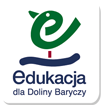 SCENARIUSZ ZAJĘĆz  dziećmi 3-, 4-, 5 – i  6 – letnimiBlok tematyczny: Nadchodzi wiosna. Temat dnia: Przedszkolny ogródek.Cele ogólne: rozwijanie zainteresowań przyrodniczych u dzieci,prowadzenie hodowli cebuli i rzodkiewki.Cele szczegółowe:Dziecko:- wie, czego roślina potrzebuje do wzrostu,- wie, jakie narzędzia i przedmioty wykorzystuje się w ogrodzie- rozpoznaje i nazywa elementy budowy wybranych roślin- sadzi cebulę, wysiewa nasiona rzodkiewki
Metody: rozmowa, pokaz, działanie dzieci.Forma: indywidualna, zbiorowa.Środki dydaktyczne: tamburyno, plansza „Jak rosną warzywa?”, doniczki, ziemia, konewka, łopata, grabie, kubeczki do napojów – podpisane imieniem dzieci, rękawiczki gumowe, sadzonki cebulek, nasiona rzodkiewki, plastykowy talerzyk, wata, woda, lupy.Przebieg zajęć:Przywitanie i podanie celu zajęć. Zabawa ruchowa  „Kwiatki rosną, kwiatki więdną”.Dzieci w rozsypce kucają na dywanie. Na dźwięk tamburyna i słowa nauczycielki „kwiatki rosną”, dzieci powoli wstają i unoszą ręce w górę.Kolejne dźwięki tamburyna i słowa nauczycielki „kwiatki więdną” są sygnałem, że dzieci powoli wracają do pozycji wyjściowej, czyli kucają.„Co jest potrzebne roślinom żeby rosły?” .Swobodne wypowiedzi dzieci na temat potrzeb roślin.Rozmowa na temat budowy roślin w oparciu o ilustracje przedstawione na planszy „Jak rosną warzywa?” Oglądanie i nazywanie narzędzi i sprzętu ogrodniczego.Przed dziećmi znajdują się: konewka, doniczki, ziemia, łopata, grabie.„Zakładamy przedszkolny ogródek” – działanie dzieci.W kąciku przyrodniczym dla dzieci przygotowane są: ziemia, kubeczki do napojów – podpisane imieniem dzieci, rękawiczki gumowe, sadzonki cebulek, nasiona rzodkiewki, plastykowy talerzyk, wata, woda, lupy.Zanim dzieci będą sadziły cebulę i wysiewały rzodkiewkę oglądają ziemię, cebulkę i nasionka przez lupę.Potem wkładają do swojego kubeczka ziemię i wsadzają po dwie cebulki.Młodszym dzieciom pomaga nauczycielka.Do pudełka wypełnionego watą nauczycielka wlewa wodę, następnie dzieci kolejno wsiewają nasionka rzodkiewki.Dzieci będą podlewać i obserwować wzrost roślinek umieszczonych w kąciku przyrodniczym. Po tygodniu dzieci zabierają wychodowany szczypiorek do domu, który mogą wykorzystać do zrobienia wiosennych kanapek.Prace porządkowe .Opracowała: Renata Babyk